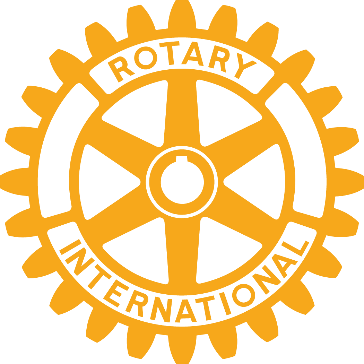  Geneva Lake West Rotary Club2023 SCHOLARSHIP PROGRAMFor University and Vocational School bound students.   GUIDELINES and APPLICATION 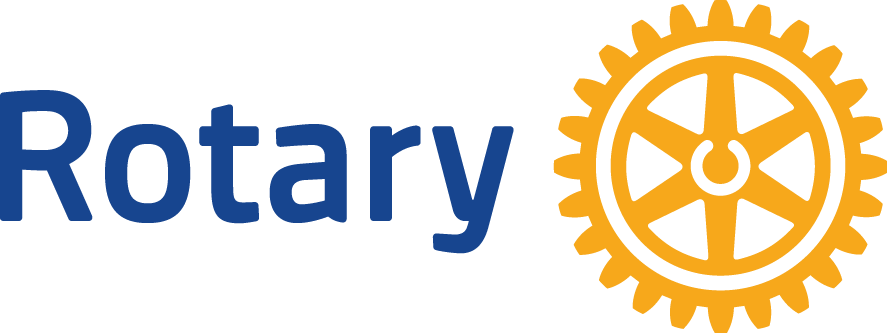 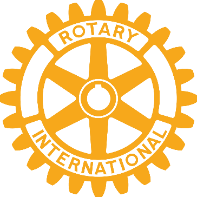 2023 Geneva Lake West Scholarship GuidelinesScholarship AwardsScholarships will be awarded to successful applicants based on achievement in both their personal and academic lives.  We have two pools for applicants – 1) University bound students, and 2) Vocational bound students.  The two pools are evaluated separately so Vocational candidates aren’t competing vs. University bound candidates. Eligibility RequirementsApplicant must be a graduating senior or have graduated from Big Foot High School, Faith Christian  High School, or Williams Bay High School.Applicant must be a resident of Walworth County, Wisconsin. Applicant must be pursuing a full-time course of studies at an accredited college, university, or state operated vocational/technical school.Applicants accepted to one of the government military academies are not eligible to apply.Selection CriteriaScholastic and academic achievementAbility to articulate career plans   Extracurricular activitiesCommunity involvementOther work experienceDemonstrating that you have lived your life by the Rotary 4-way test:Is it the truth?Is it fair to all concerned?Will it build goodwill and better friendships?Will it be beneficial to all concerned?Awarding of scholarships will be the responsibility of the Geneva Lake West Rotary Club Scholarship Committee, or a separate committee appointed for this specific purpose by the Board of Directors.Selection of scholarships shall be at the sole discretion of this committee. All applications will be considered without regard to the applicant's age, sex, race, religion, handicap or other protected categories. All applications and judging records are confidential and are the property of the Geneva Lake West Rotary Club.  Information about the award decision process will NOT be made available.  Granting of awards is dependent upon receipt of qualified applications. Incomplete applications will not be considered.Completed applications must be postmarked on or before March 24th, 2023.  Please send completed applications to:Geneva Lake West Rotary ClubAttn. Scholarship CommitteeP.O. Box 368Walworth, WI 531842023 Geneva Lake West Rotary Club Scholarship ApplicationPlease type all informationPlease specify which scholarship you are applying:  1). University 	 2). Vocational (Technical college etc)I.  Applicant InformationII.  Academic InformationIII.  Post-High School Plans  What is your intended career goal?List the colleges and/or technical colleges to which you have applied in order of preference: IV.   Work Experience (Include spreadsheet for paid activities & specify hours worked during summer vs. during school year and / or provide a resume)Employer(s):  ______________________________________________________________Type of work:	Hours/week:  ______________________________________________________________V.   Extracurricular Activities in School                                                    (Include separate spreadsheet as necessary) Activity	Years of Participation	Honors/Awards Offices Held	VI.   Volunteer Work During High School Years(include separate spreadsheet as necessary for unpaid volunteer activities)Activity	Years of Participation + Hours Volunteered per event	VII.  Essay A one-page, double spaced, typewritten essay. Include information regarding the following: Express who you are and what you are about. Share a significant life experience. How have you incorporated Rotary’s 4-way test into your life?  VIII.   High School Transcripts and Recommendation Letters1. Provide a copy of your academic transcript of high school credits through the most recently completed semester of study. Include two recommendation letters.  One from an authorized school official (principal, vice principal, guidance counselor, or teacher) and one from the community at large.IX.  Applicant and Guardian SignaturesAll sections of this application must be completed.  Incomplete applications will not be considered.  This is the only section of the application that should be handwritten.By signing this document, I attest that all the information provided, as part of the application process, is complete and accurate.  I agree to follow scholarship rules.  I understand that awards are granted at the sole discretion of the Geneva Lake West Rotary Club and that all records and the decision process itself are the confidential property of the Geneva Lake West Rotary Club.___________________________________________Signature of Student / Applicant________________________________________Signature of Parent or GuardianName:Home Address:City, State, Zip:Phone:Email:Father’s Name:Father’s employer & occupation: Mother’s name:Mother’s employer & occupation: Number and ages of siblings living at home: Number of siblings attending post-secondary school:High School Name1.2.3.